College of Arts & HumanitiesWells School of Music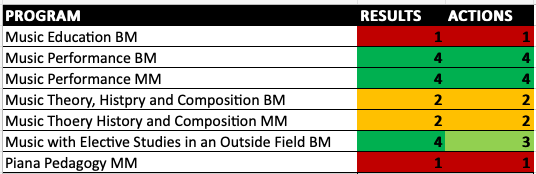 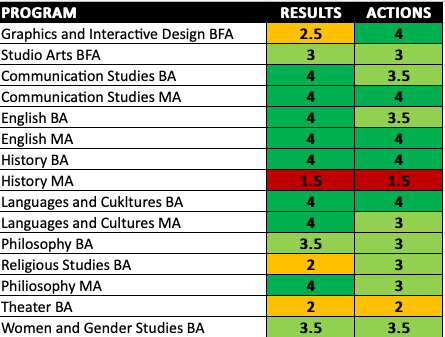 *TBD indicates assessment plan in development or under review.College of Business and Public Management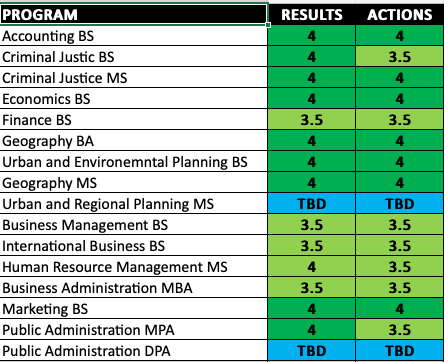 *TBD indicates assessment plan in development or under review.College of Health Sciences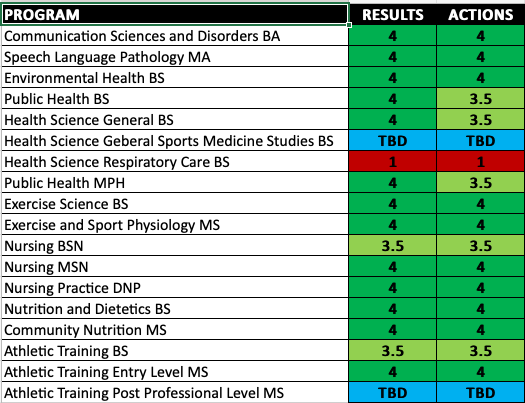 *TBD indicates assessment plan is in development or under review.College of Sciences and Mathematics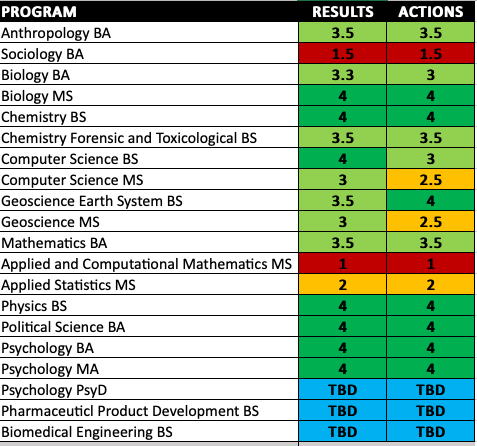 *TBD indicates assessment plan in development or under review.